ПЛАНсовместной работы с инспектором ГИБДД, закрепленным за ОУ по предупреждению детского дорожно-транспортного травматизма Муниципальное бюджетное общеобразовательное учреждение «Гимназия №21» (наименование общеобразовательного учреждения)2019 - 2020 уч. год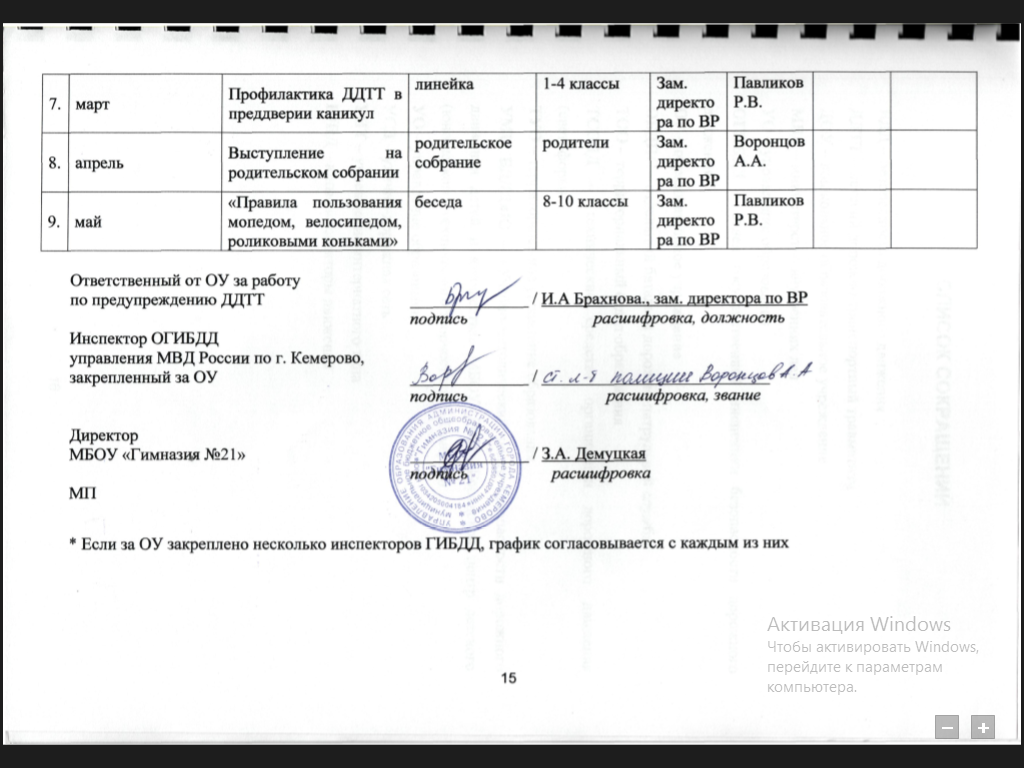 №Сроки проведения профилактического мероприятияНаименование мероприятияФорма проведения мероприятияКатегория участниковОтветственныйОтветственный№Сроки проведения профилактического мероприятияНаименование мероприятияФорма проведения мероприятияКатегория участниковОУГИБДД1.сентябрь«Безопасный маршрут»линейка1-11 классыЗам. директора по ВРВоронцов А.А.2.октябрьОперация «Каникулы» «Соблюдение правил дорожного движения в преддверии каникул»беседа1-4 классыЗам. директора по ВРВоронцов А.А.3.ноябрь«Основы перехода проезжей части»классный час6-7 классыЗам. директора по ВРПавликов Р.В.4.декабрь«Семья за безопасность на дорогах»родительское собраниеродителиЗам. директора по ВРПавликов Р.В.5.январьДемонстрация обучающегося видеофильма4 классыЗам. директора по ВРВоронцов А.А.6.февраль«Разъяснение требований дорожных знаков»классный час8-9 классыЗам. директора по ВРВоронцов А.А.